Kultūros paveldo objekto būklės tikrinimo taisyklių priedas Kauno miesto savivaldybės Kultūros paveldo skyrius(dokumento sudarytojo pavadinimas)KULTŪROS PAVELDO OBJEKTO BŪKLĖS PATIKRINIMO AKTAS2017.04.10 Nr. 55-16-33 (data)Kaunas(užpildymo vieta)  Kultūros vertybės kodas:27051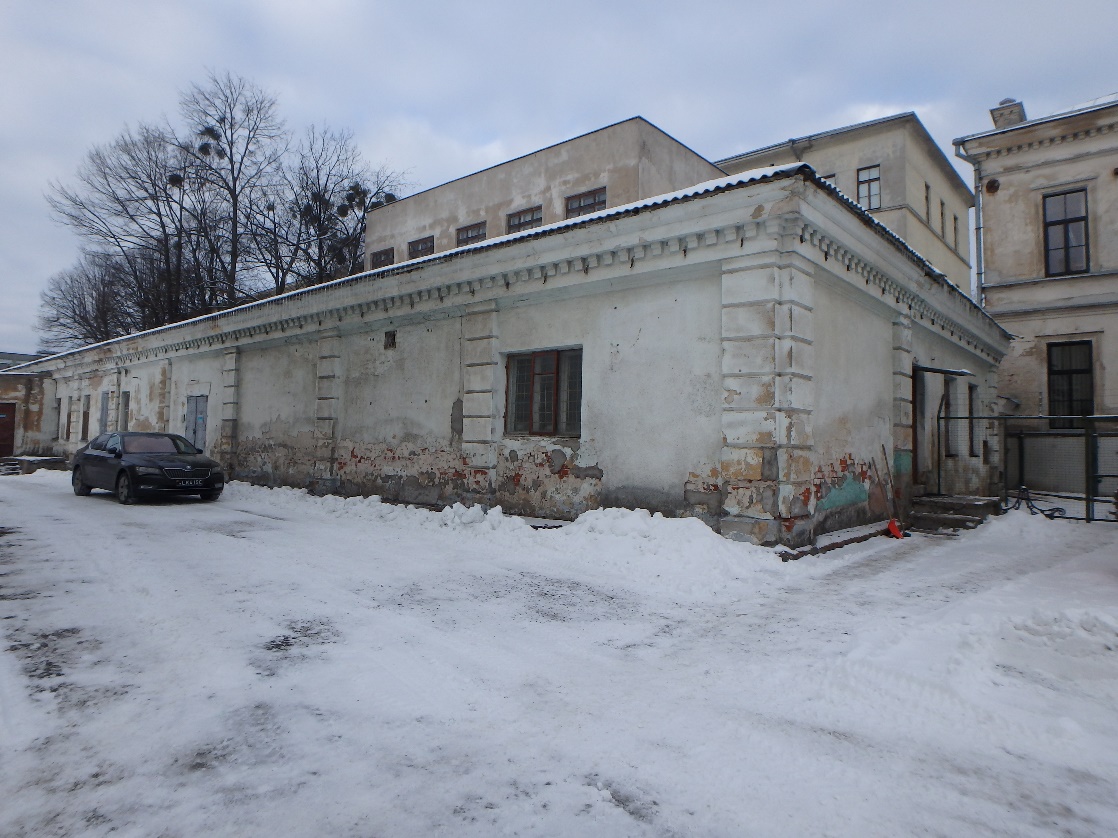 Nr.11PavadinimasTvirtovės komendanto vadavietės ūkinio pastato P ir R fasadaiTvirtovės komendanto vadavietės ūkinio pastato P ir R fasadaiTvirtovės komendanto vadavietės ūkinio pastato P ir R fasadaiTvirtovės komendanto vadavietės ūkinio pastato P ir R fasadaiFotografavoFotografavo                 Andrijana Filinaitė                 Andrijana Filinaitė                 Andrijana Filinaitė                 Andrijana FilinaitėData2017-01-18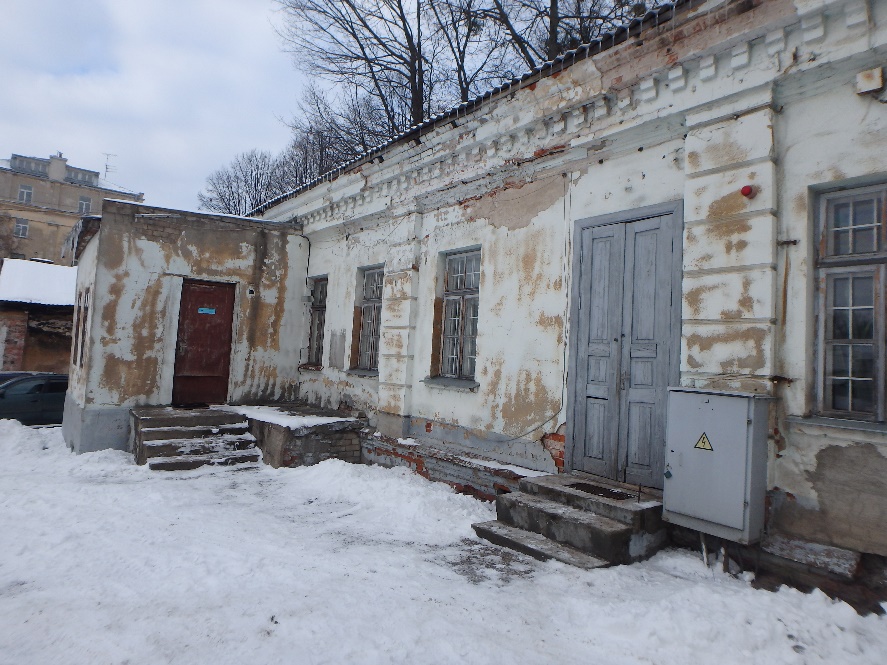 Nr.22Pavadinimas         Ūkinio pastato vaizdas iš P pusėsŪkinio pastato vaizdas iš P pusėsŪkinio pastato vaizdas iš P pusėsŪkinio pastato vaizdas iš P pusėsFotografavoFotografavo                     Andrijana Filinaitė                     Andrijana Filinaitė                     Andrijana Filinaitė                     Andrijana FilinaitėData2017-01-18Kultūros vertybės kodas:27049Kultūros vertybės kodas:27049Kultūros vertybės kodas:27049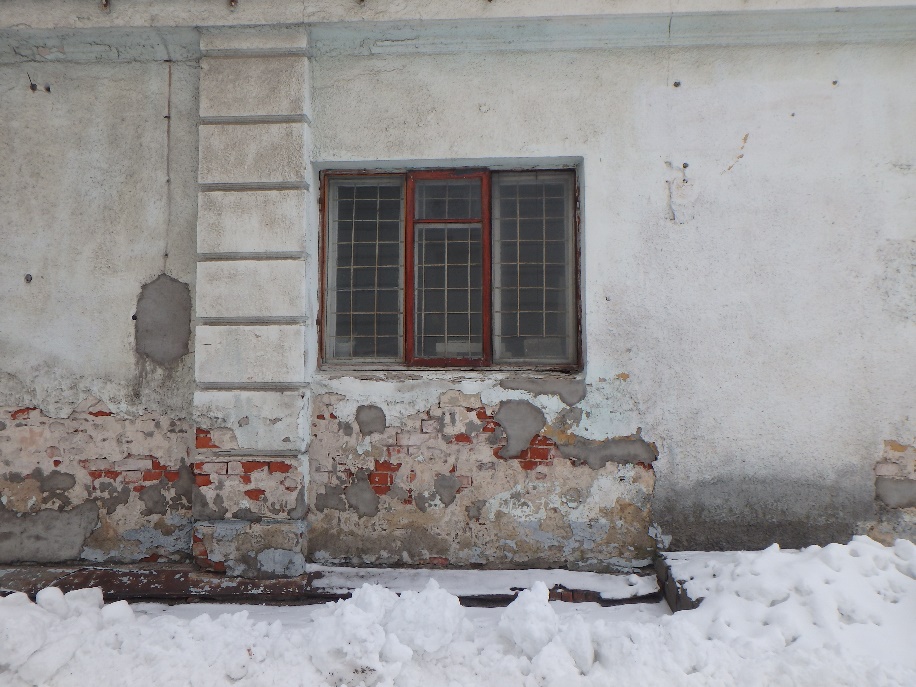 Nr.33PavadinimasLangas P fasadeLangas P fasadeLangas P fasadeLangas P fasadeFotografavoFotografavo                      Andrijana Filinaitė                      Andrijana Filinaitė                      Andrijana Filinaitė                      Andrijana FilinaitėData2017-01-18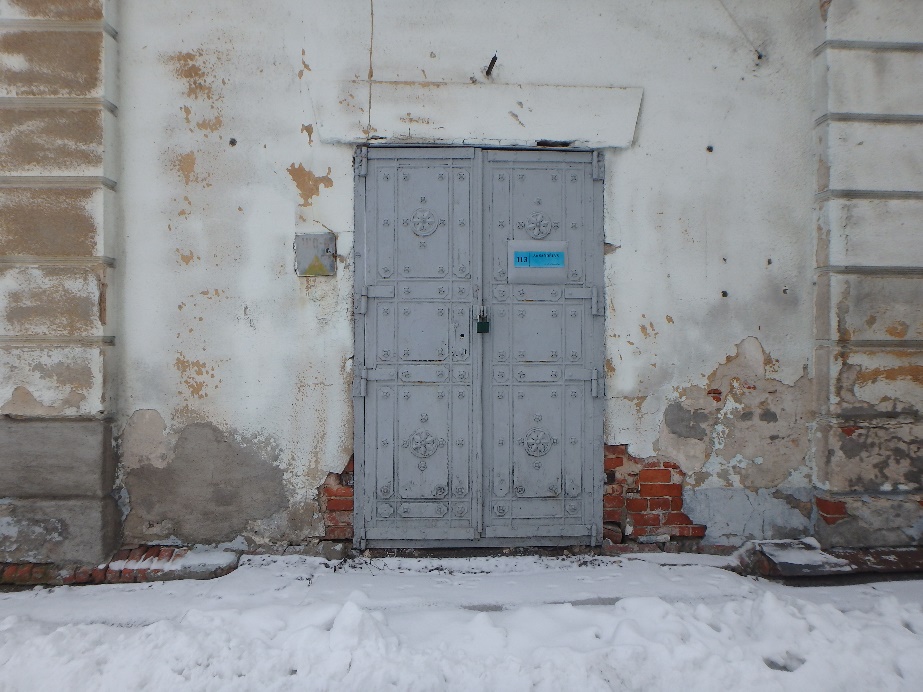 Nr.44PavadinimasDurys fasadeDurys fasadeDurys fasadeDurys fasadeFotografavoFotografavo                     Andrijana Filinaitė                     Andrijana Filinaitė                     Andrijana Filinaitė                     Andrijana FilinaitėData2017-01-18